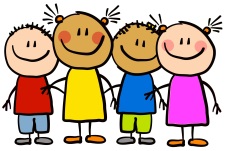 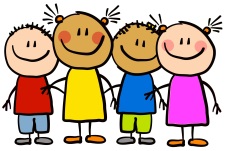 This WeekThis week we have been learning new sounds each day in our phonics groups.  We have learnt our new phonemes by hearing, saying, reading and writing them.  In maths, we have been looking at number bonds to 5 (e.g. 4+1, 3+2, 5+0) and have practised making these using objects.  We have enjoyed reading ‘Whatever Next’ by Jill Murphy.Attendance: class 1 – 90.8% and class 2 – 91.7%This WeekThis week we have been learning new sounds each day in our phonics groups.  We have learnt our new phonemes by hearing, saying, reading and writing them.  In maths, we have been looking at number bonds to 5 (e.g. 4+1, 3+2, 5+0) and have practised making these using objects.  We have enjoyed reading ‘Whatever Next’ by Jill Murphy.Attendance: class 1 – 90.8% and class 2 – 91.7%Next weekWe will be continuing learning in our phonics groups and learn new sounds by hearing, saying, reading and writing them.  We will be reading the story ‘Owl Babies’ during our shared read sessions.In maths we will be learning about 2D and 3D shapes.Stars of the weekReader of the week: class 1 –  and class 2 – Darcie-MaeWriter of the week: class 1 – Zayan and class 2 – TheoMathematician of the week: class 1 – Kaiden and class 2 – EddieWell done boys and girls.  Miss Brook, Miss Brown, Mrs Barker and Miss Darbyshire are really proud of you!HomeworkEach Friday, homework will be handed out to your child. This homework should be completed and returned to your child’s class teacher by the date stated on the sheet. Homework can be returned by uploading photographs to Tapestry or a physical copy can be handed in too.HomeworkEach Friday, homework will be handed out to your child. This homework should be completed and returned to your child’s class teacher by the date stated on the sheet. Homework can be returned by uploading photographs to Tapestry or a physical copy can be handed in too.RemindersSchool has been notified by Stocksbridge Library that the library visit for children in Reception has been postponed on Wednesday 29th November. We are waiting for the library to contact us with a new date. We apologise for any inconvenience caused. RemindersSchool has been notified by Stocksbridge Library that the library visit for children in Reception has been postponed on Wednesday 29th November. We are waiting for the library to contact us with a new date. We apologise for any inconvenience caused. 